SECTOR MATERIALS – 05/11/2021EVOLUCION DE LOS ACTIVOS EN LA SEMANA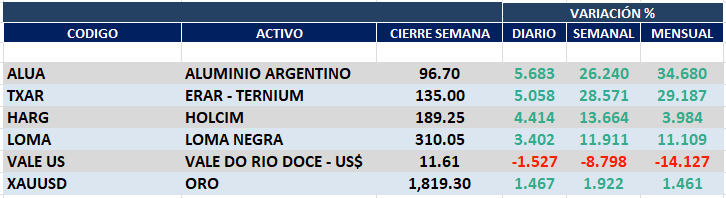 Excelente  desempeño semanal para el sector MATERIALS, salvo HARG,  en el mercado local. ALUA cierra en $ 96,70 con suba de 26.24% respecto de la semana anterior.ERAR-TXAR cotiza en $ 135,00 con suba de 28.57%.LOMA cierra en $ 310,05 positiva un 11.91%.HARG cierra en 189,25 subiendo el 13.66 respecto del cierre semanal anterior.El oro cierra en us$ 1.819,30 la onza troy (1 oz troy = 31.10 gramos) arriba el       1.92% respecto del cierre anterior.VALE cierra negativa en Buenos Aires y en N.Y.El cedear que la representa cierra en $ 1.268.00 bajando -5.09% respecto del cierre semanal anterior y en N.Y. cierra en us$ 11.61 con baja de -8.80%.Se mantienen posiciones compradas  en ALUA. TXAR y LOMA.Se activa señal de compra en HARGALUA (Cierre al 05/11/2021 $ 96,70)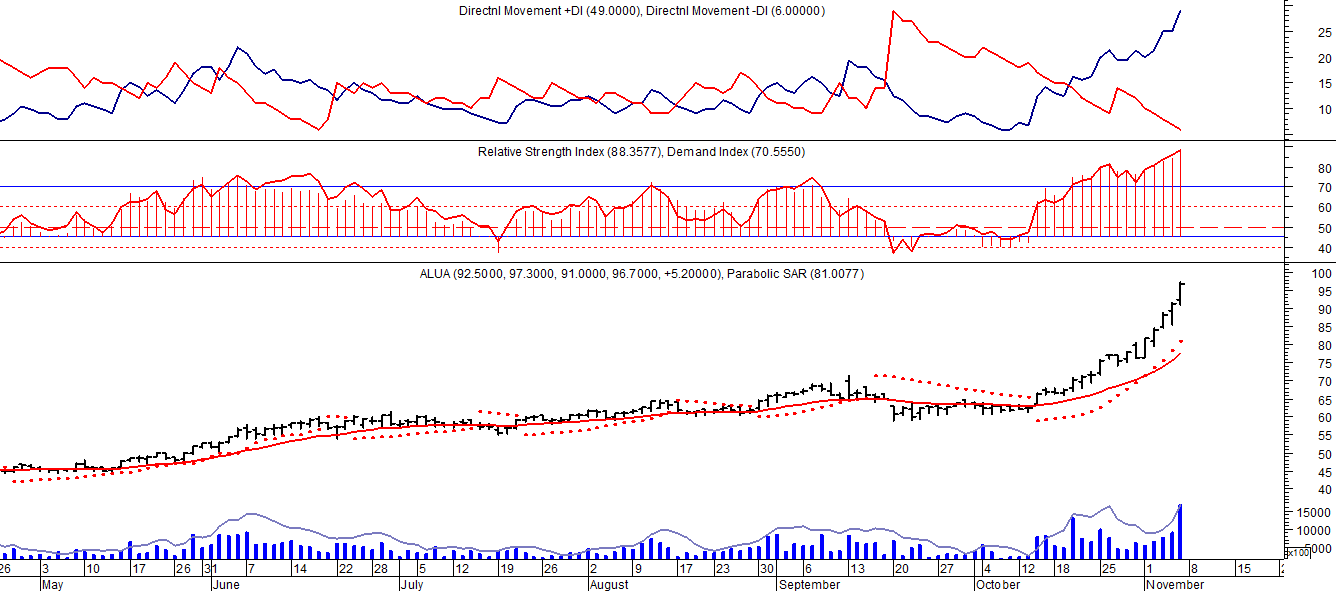 TXAR (Cierre al 05/11/2021 $ 135,00)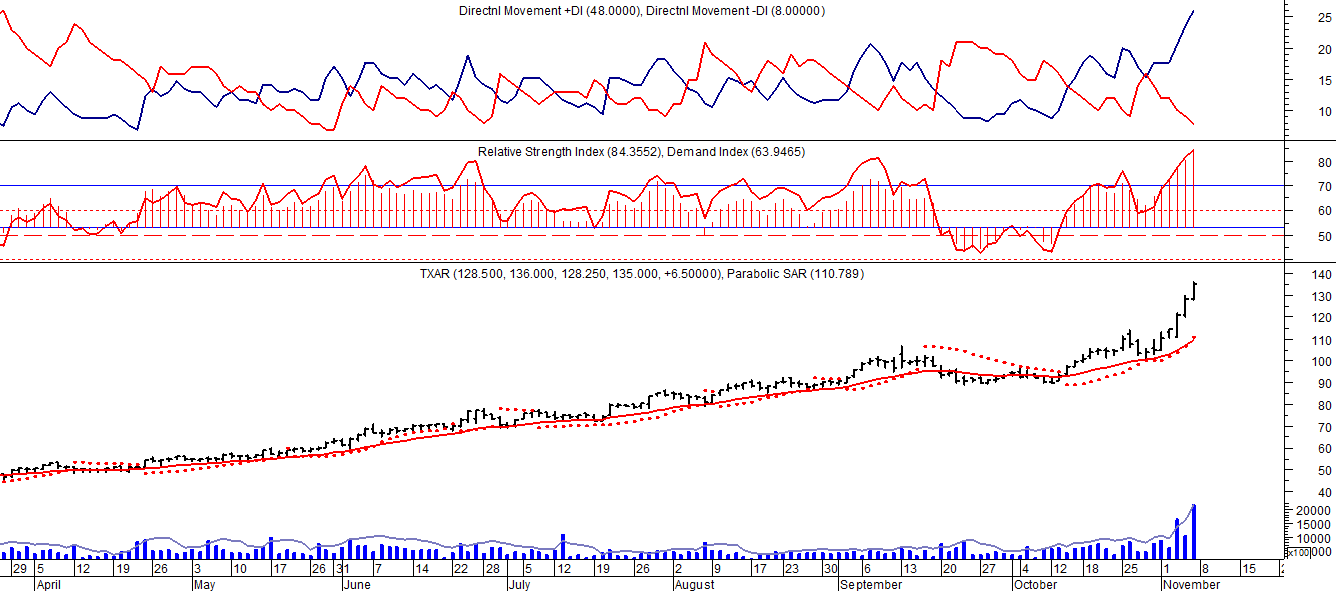 Señal de compra el 09/09 en $ 13,00.Señal de venta el 24/01 en $ 24,00.Señal de compra el 06/04 en $ 20,00.Señal de venta el 26/06 en $37,00.Señal de compra el 17/04 en $34,00.Señal de venta el 26/08 en $ 38,00.Señal de compra el 24/09 en $ 39,00.Señal de venta el 12/11 en $ 50,00.LOMA (Cierre al 05/11/2021 $ 310,05) 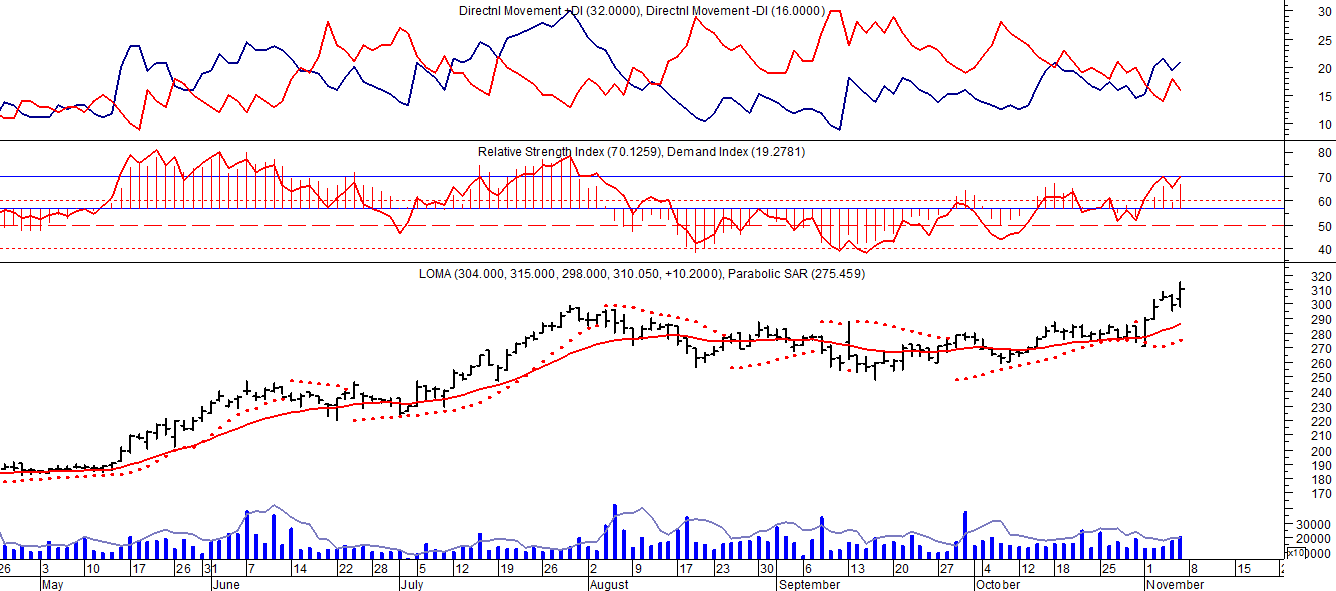 HARG (Cierre al 05/11/2021 $ 189,25) 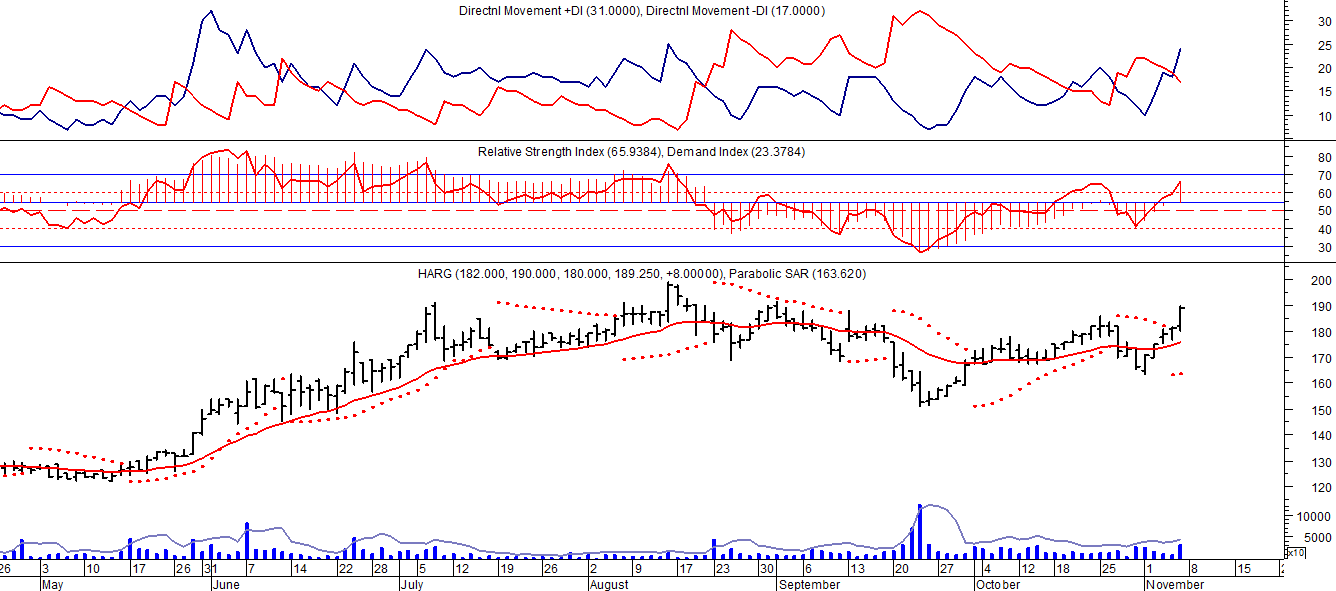 Señal de compra el 13/05 en $ 125,00.Señal de venta el 24/08 en $ 180,00.Señal de compra el 2/11 en $ 175,00.VALE ADR (Cierre al 05/11/2021 US$ 11.61) 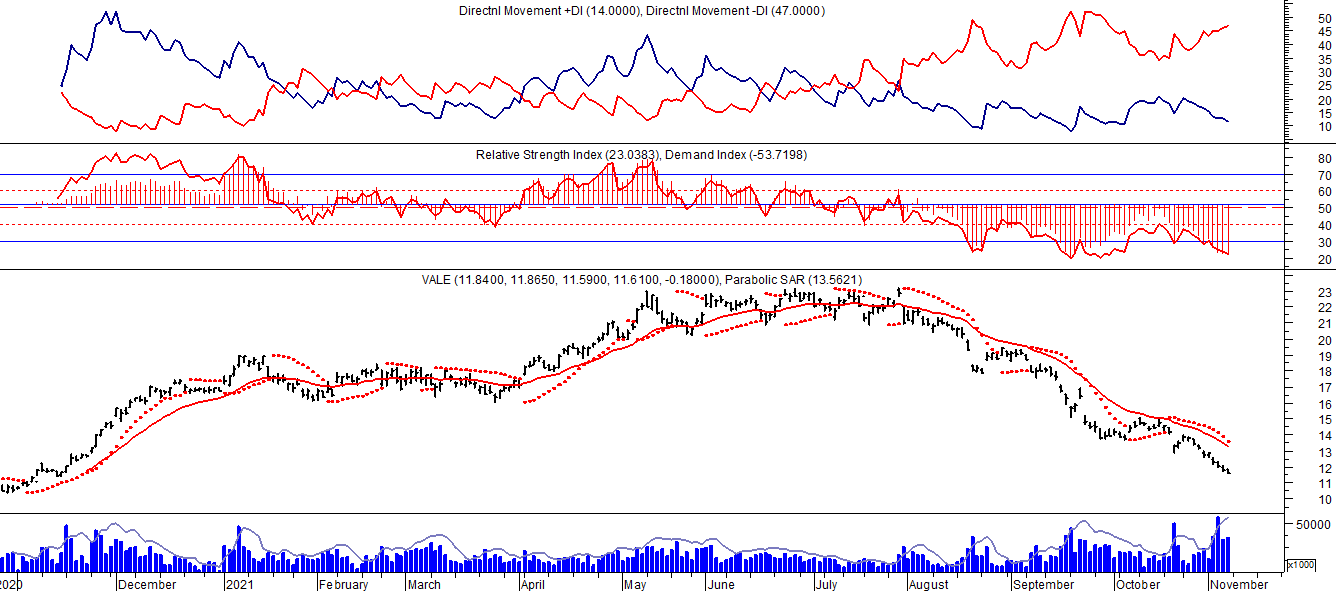 Señal de compra el 24/05 en us$ 12.00.Señal de venta el 24/07 en us$ 13.50.Señal de compra el 15/10 en us$ 11.50.Señal de venta el 11/11 en us$ 11.60.Señal de compra el 21/11 en us$ 11.40.Señal de venta el 24/01 en us$ 13.00.Señal de compra el 05/05 en us$ 8.50.Señal de venta el 21/09 en us 11.00.Señal de compra el 08/10 en us$ 11.00.Señal de venta el 27/10 en us$ 11.00.Señal de compra el 05/11 en us$ 11.00.Señal de venta el 22/01 en us$ 17.00.Señal de compra el 1/04 en us$ 17.00.Señal de venta el 15/07 en us$ 22.00.